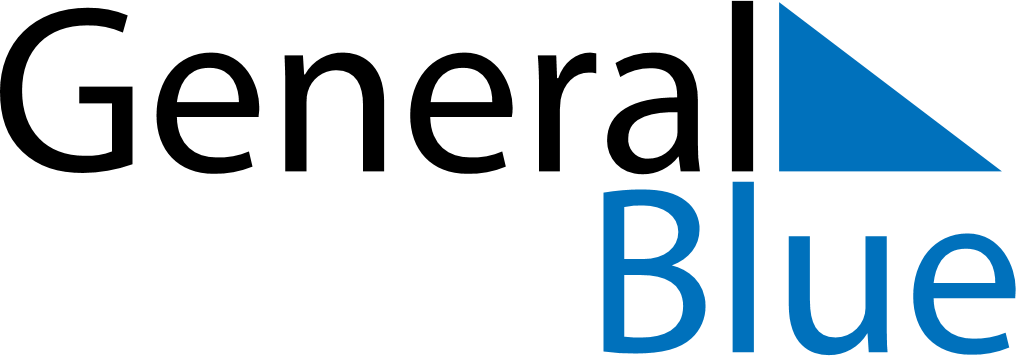 July 2024July 2024July 2024July 2024July 2024July 2024Vedavagen, Rogaland, NorwayVedavagen, Rogaland, NorwayVedavagen, Rogaland, NorwayVedavagen, Rogaland, NorwayVedavagen, Rogaland, NorwayVedavagen, Rogaland, NorwaySunday Monday Tuesday Wednesday Thursday Friday Saturday 1 2 3 4 5 6 Sunrise: 4:29 AM Sunset: 10:56 PM Daylight: 18 hours and 27 minutes. Sunrise: 4:30 AM Sunset: 10:56 PM Daylight: 18 hours and 26 minutes. Sunrise: 4:31 AM Sunset: 10:55 PM Daylight: 18 hours and 24 minutes. Sunrise: 4:32 AM Sunset: 10:54 PM Daylight: 18 hours and 22 minutes. Sunrise: 4:33 AM Sunset: 10:53 PM Daylight: 18 hours and 19 minutes. Sunrise: 4:35 AM Sunset: 10:52 PM Daylight: 18 hours and 17 minutes. 7 8 9 10 11 12 13 Sunrise: 4:36 AM Sunset: 10:51 PM Daylight: 18 hours and 15 minutes. Sunrise: 4:37 AM Sunset: 10:50 PM Daylight: 18 hours and 12 minutes. Sunrise: 4:39 AM Sunset: 10:49 PM Daylight: 18 hours and 9 minutes. Sunrise: 4:41 AM Sunset: 10:48 PM Daylight: 18 hours and 6 minutes. Sunrise: 4:42 AM Sunset: 10:46 PM Daylight: 18 hours and 3 minutes. Sunrise: 4:44 AM Sunset: 10:45 PM Daylight: 18 hours and 0 minutes. Sunrise: 4:46 AM Sunset: 10:43 PM Daylight: 17 hours and 57 minutes. 14 15 16 17 18 19 20 Sunrise: 4:47 AM Sunset: 10:42 PM Daylight: 17 hours and 54 minutes. Sunrise: 4:49 AM Sunset: 10:40 PM Daylight: 17 hours and 50 minutes. Sunrise: 4:51 AM Sunset: 10:38 PM Daylight: 17 hours and 47 minutes. Sunrise: 4:53 AM Sunset: 10:37 PM Daylight: 17 hours and 43 minutes. Sunrise: 4:55 AM Sunset: 10:35 PM Daylight: 17 hours and 40 minutes. Sunrise: 4:57 AM Sunset: 10:33 PM Daylight: 17 hours and 36 minutes. Sunrise: 4:59 AM Sunset: 10:31 PM Daylight: 17 hours and 32 minutes. 21 22 23 24 25 26 27 Sunrise: 5:01 AM Sunset: 10:29 PM Daylight: 17 hours and 28 minutes. Sunrise: 5:03 AM Sunset: 10:27 PM Daylight: 17 hours and 24 minutes. Sunrise: 5:05 AM Sunset: 10:25 PM Daylight: 17 hours and 20 minutes. Sunrise: 5:07 AM Sunset: 10:23 PM Daylight: 17 hours and 16 minutes. Sunrise: 5:09 AM Sunset: 10:21 PM Daylight: 17 hours and 12 minutes. Sunrise: 5:11 AM Sunset: 10:19 PM Daylight: 17 hours and 7 minutes. Sunrise: 5:13 AM Sunset: 10:17 PM Daylight: 17 hours and 3 minutes. 28 29 30 31 Sunrise: 5:16 AM Sunset: 10:15 PM Daylight: 16 hours and 59 minutes. Sunrise: 5:18 AM Sunset: 10:12 PM Daylight: 16 hours and 54 minutes. Sunrise: 5:20 AM Sunset: 10:10 PM Daylight: 16 hours and 50 minutes. Sunrise: 5:22 AM Sunset: 10:08 PM Daylight: 16 hours and 45 minutes. 